Запрос ценовых предложений № 2024201зап.части на спец. техникуПриём заявок завершается 11.05.2022 в 10:00 по алмаатинскому времени  (через 5 суток, 3 минуты и 54 секунды) .ИзвещениеРазъяснения - 0Приглашения к участию - 0Статистика посещений - 0Дополнительные поля предложений - 0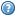 